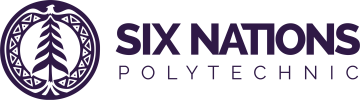 Instructions:Complete all applicable sections of this application form (if a section is not applicable, leave it blank). SNP will communicate with applicants via email, include an email address that you check frequently.Program Selection       We Are Welders Women’s Program (Fall 2022, includes an 8-week paid work placement)PLEASE NOTE: Program dates may change due to government restrictions surrounding the Covid-19 pandemic.                                This program is a blend of in-person and online classes. Access to a computer and internet  is required.Contact Information:To apply for We are Welder’s program, you must meet the following requirements:For students intending to apply to apprenticeship upon successful completion of the program, you must meet minimum entrance requirement for the trade, additional documentation includes:Submitting your application and transcript(s):  High school transcript                           Transcript(s) from any other course/program                  Completed application form Please email your package to admissions@snpolytechnic.com.  You may also drop off a printed copy of your application at either campus location:Disclaimer re: eligibility and admission requirementsWomen's Economic Security Programs are funded by the Government of Ontario. Information collected on this application will be used solely for the purposes of assessing eligibility and reporting as per the program guidelines set out by the Ministry and Office of Women’s Issues. Completion of this application does not guarantee acceptance into this program. Once your application has been received it will be reviewed for completeness and assessed against the eligibility criteria.   All applications will be acknowledged, and you will be contacted if your application is incomplete or if there are further questions.Section 1: Personal InformationSection 2: Academic History (Provide a certified copy of your last high school transcript as part of your application)How did you hear about Six Nations Polytechnic and these programs?Student InformationConsent to Request InformationI, , provide my consent, as may be required by statute, to Six Nations Polytechnic to request copies of information from educational and employment and training institute(s); federal, provincial and Six Nations government offices/agencies. This consent allows Six Nations Polytechnic to verify information.Consent to Release InformationI, , provide my consent, as may be required by statute, to allow Six Nations Polytechnic to release information and provide copies of documentation to educational and employment and training institutes(s) and federal, provincial and Six Nations government offices/agencies. This consent allows Six Nations Polytechnic to provide information pertaining to my enrolment.DeclarationsStudent I,    ,           have read and agree to the above.       Date: Application Form    We Are Welders Women’s Welding Program 2022PO Box 700, 2160 Fourth LineOhsweken ON N0A 1M0519 445-0023 phone519 445-4416 faxBrantford Campus411 Elgin StreetBrantford ON N3S 7P5519-226-1245 phonewww.snpolytechnic.comLegal SurnameFirst NameEmail Address Minimum 16 years old or olderMust be a resident and able to work in OntarioMeet household income requirements set by the Government of Ontario Household Income (what is your total before taxes): How many people reside in your household? 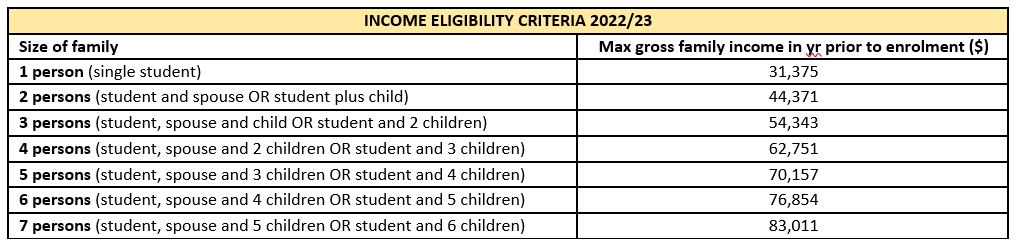 OSSD or equivalent An official copy of your high school transcript or equivalentOhsweken Campus2160 Fourth LineOhsweken ON N0A 1M0519 445-0023 phone519 445-4416 faxBrantford Campus411 Elgin StreetBrantford ON N3S 7P5519-226-1245 phoneLegal SurnameFirst NameMiddle Name(s)Middle Name(s)Blue Flag # OR Street #Street or Road NameRR #CityProvincePostal CodePostal CodeHome Phone #Cell Phone #Date of BirthGenderEmail AddressEmail Address  Status in Canada   Canadian Citizen         Permanent Resident         Other, please specify:	Complete this section if you wish to self-identify as a member of a designated group(s). Your response to this question is                  entirely voluntary and will not affect your eligibility.Complete this section if you wish to self-identify as a member of a designated group(s). Your response to this question is                  entirely voluntary and will not affect your eligibility.       First Nations/Metis/Inuit                      Visible Minority                              Recent Immigrant (less than 5 years)           Person with Disability                            LGBTQ+                                           Francophone       Single Parent Family                              Temporarily Housed                      Survivor of Domestic ViolencePlease select your current employment status       Employed FT                       Employed PT                          Self-Employed                  Student        Receiving OW                     Receiving ODSP                      Other: ___________________________________Please indicate your highest level of education completed:	Please indicate your highest level of education completed:	Please indicate your highest level of education completed:	Please indicate your highest level of education completed:	Please indicate your highest level of education completed:	 Grade 12 or equivalent Grade 12 or equivalent Grade 9 Grade 9 Journeyperson Grade 11 Grade 11 Grade 0 – 8 Grade 0 – 8 Certificate or Diploma Grade 10 Grade 10 Certificate of Apprenticeship Certificate of Apprenticeship DegreeName of high school attended: Name of high school attended: What year did you complete/attend high schoolWhat year did you complete/attend high schoolHave you attended Six Nations Polytechnic in the past?Have you attended Six Nations Polytechnic in the past?If yes, which program did you attend?If yes, which program did you attend?    Newspaper    SNP Recruiter    Internet Search    Mail    Other please specify:     Social Media (i.e. Facebook, Instagram)Consent Form We are Welder Women’s ProgramPO Box 700, 2160 Fourth LineOhsweken ON N0A 1M0519 445-0023 phone519 445-4416 faxBrantford Campus411 Elgin StreetBrantford ON N3S 7P5519-226-1245 phonewww.snpolytechnic.comLegal SurnameFirst NameFirst NameMiddle Name(s)SNP Student Number (if applicable)SNP Student Number (if applicable)SNP E-mail Address (if applicable)SNP E-mail Address (if applicable)